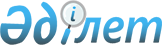 О внесении изменений в решение Сарканского районного маслихата от 29 декабря 2018 года № 52-215 "О бюджете Сарканского района на 2019-2021 годы"Решение Сарканского районного маслихата Алматинской области от 5 декабря 2019 года № 69-280. Зарегистрировано Департаментом юстиции Алматинской области 13 декабря 2019 года № 5342
      В соответствии с пунктом 4 статьи 106 Бюджетного кодекса Республики Казахстан от 4 декабря 2008 года, подпунктом 1) пункта 1 статьи 6 Закона Республики Казахстан от 23 января 2001 года "О местном государственном управлении и самоуправлении в Республике Казахстан", Сарканский районный маслихат РЕШИЛ:
      1. Внести в решение Сарканского районного маслихата "О бюджете Сарканского района на 2019-2021 годы" от 29 декабря 2018 года № 52-215 (зарегистрирован в Реестре государственной регистрации нормативных правовых актов № 4998, опубликован 16 января 2019 года в Эталонном контрольном банке нормативных правовых актов Республики Казахстан) следующие изменения:
      пункт 1 указанного решения изложить в новой редакции:
      "1. Утвердить районный бюджет на 2019-2021 годы согласно приложениям 1, 2, 3 к настоящему решению соответственно, в том числе на 2019 год в следующих объемах:
      1) доходы 7 053 166 тысяч тенге, в том числе: 
      налоговые поступления 444 727 тысяч тенге;
      неналоговые поступления 5 727 тысяч тенге;
      поступления от продажи основного капитала 28 905 тысяч тенге;
      поступления трансфертов 6 573 807 тысяч тенге, в том числе:
      трансферты из нижестоящих органов государственного управления 256 тысяч тенге, в том числе:
      возврат неиспользованных (недоиспользованных) целевых трансфертов 256 тысяч тенге;
      трансферты из вышестоящих органов государственного управления 6 573 551 тысяча тенге, в том числе:
      целевые текущие трансферты 2 620 569 тысяч тенге;
      целевые трансферты на развитие 143 132 тысячи тенге;
      субвенции 3 809 850 тысяч тенге;
      2) затраты 7 060 320 тысяч тенге;
      3) чистое бюджетное кредитование 44 066 тысяч тенге, в том числе: 
      бюджетные кредиты 63 435 тысяч тенге;
      погашение бюджетных кредитов 19 369 тысяч тенге;
      4) сальдо по операциям с финансовыми активами 0 тенге;
      5) дефицит (профицит) бюджета (-) 51 220 тысяч тенге;
      6) финансирование дефицита (использование профицита) бюджета 51 220 тысяч тенге".
      2. Приложение 1 к указанному решению изложить в новой редакции согласно приложению к настоящему решению.
      3. Контроль за исполнением настоящего решения возложить на постоянную комиссию Сарканского районного маслихата "По сфере экономики, финансов, налогов и бюджета, развития малого и среднего предпринимательства, аграрных вопросов, экологии".
      4. Настоящее решение вводится в действие с 1 января 2019 года. Бюджет Сарканского района на 2019 год
					© 2012. РГП на ПХВ «Институт законодательства и правовой информации Республики Казахстан» Министерства юстиции Республики Казахстан
				
      Председатель сессии Сарканского

      районного маслихата

Ж. Доланбаева

      Секретарь Сарканского

      районного маслихата

К. Абдрахманов
Приложение к решению Сарканского районного маслихата от "5" декабря 2019 года № 69-280 "О внесении изменений в решение Сарканского районного маслихата от 29 декабря 2018 года № 52-215 "О бюджете Сарканского района на 2019-2021 годы"Приложение 1 к решению Сарканского районного маслихата от "29" декабря 2018 года 52-215 "О бюджете Сарканского района на 2019-2021 годы"
Категория
Категория
Категория
Категория
Сумма

 (тысяч тенге)
Класс
Класс
Класс
Сумма

 (тысяч тенге)
Подкласс
Подкласс
Сумма

 (тысяч тенге)
Наименование
Сумма

 (тысяч тенге)
I. Доходы
7 053 166
1
Налоговые поступления
444 727
01
Подоходный налог
29 457
2
Индивидуальный подоходный налог
29 457
04
Налоги на собственность
389 558
1
Hалоги на имущество
356 031
3
Земельный налог
2 152
4
Hалог на транспортные средства
22 205
5
Единый земельный налог
9 170
05
Внутренние налоги на товары, работы и услуги
19 976
2
Акцизы
2 698
3
Поступления за использование природных и других ресурсов
6 367
4
Сборы за ведение предпринимательской и профессиональной деятельности
10 839
5
Налог на игорный бизнес
72
08
Обязательные платежи, взимаемые за совершение юридически значимых действий и (или) выдачу документов уполномоченными на то государственными органами или должностными лицами
5 736
1
Государственная пошлина
5 736
2
Неналоговые поступления
5 727
01
Доходы от государственной собственности
3 705
5
Доходы от аренды имущества, находящегося в государственной собственности
3 705
06
Прочие неналоговые поступления
2 022
1
Прочие неналоговые поступления
2 022
3
Поступления от продажи основного капитала
28 905
01
Поступления от продажи имущества, закрепленный за государственным учреждением, финансируемый из местного бюджета
3 843
1
Поступления от продажи имущества, закрепленный за государственным учреждением, финансируемый из местного бюджета
3 843
03
Продажа земли и нематериальных активов
25 062
1
Продажа земли
24 853
2
Продажа не материальных активов
209
4
Поступления трансфертов 
6 573 807
01
Трансферты из нижестоящих органов государственного управления
256
3
Трансферты из бюджетов городов районного значения, сел, поселков, сельских округов
256
02
Трансферты из вышестоящих органов государственного управления
6 573 551
2
Трансферты из областного бюджета
6 573 551
Функциональная группа
Функциональная группа
Функциональная группа
Функциональная группа
Функциональная группа
Сумма (тысяч тенге)
Функциональная подгруппа
Функциональная подгруппа
Функциональная подгруппа
Функциональная подгруппа
Сумма (тысяч тенге)
Администратор бюджетных программ
Администратор бюджетных программ
Администратор бюджетных программ
Сумма (тысяч тенге)
Программа
Программа
Сумма (тысяч тенге)
Наименование
Сумма (тысяч тенге)
ІІ.Затраты
7 060 320
01
Государственные услуги общего характера
302 391
1
Представительные, исполнительные и другие органы, выполняющие общие функции государственного управления
261 466
112
Аппарат маслихата района (города областного значения)
18 459
001
Услуги по обеспечению деятельности маслихата района (города областного значения)
18 359
003
Капитальные расходы государственного органа 
100
122
Аппарат акима района (города областного значения)
120 820
001
Услуги по обеспечению деятельности акима района (города областного значения)
105 453
003
Капитальные расходы государственного органа 
1 407
113
Целевые текущие трансферты из местных бюджетов
13 960
123
Аппарат акима района в городе, города районного значения, поселка, села, сельского округа
122 187
001
Услуги по обеспечению деятельности акима района в городе, города районного значения, поселка, села, сельского округа
121 287
022
Капитальные расходы государственного органа 
900
2
Финансовая деятельность
21 268
452
Отдел финансов района (города областного значения)
21 268
001
Услуги по реализации государственной политики в области исполнения бюджета и управления коммунальной собственностью района (города областного значения)
18 577
003
Проведение оценки имущества в целях налогообложения
1 308
010
Приватизация, управление коммунальным имуществом, постприватизационная деятельность и регулирование споров, связанных с этим
1 153
018
Капитальные расходы государственного органа 
250
5
Планирование и статистическая деятельность
19 657
453
Отдел экономики и бюджетного планирования района (города областного значения)
19 657
001
Услуги по реализации государственной политики в области формирования и развития экономической политики,системы государственного планирования 
19 622
004 
Капитальные расходы государственного органа 
35
02
Оборона
20 839
1
Военные нужды
2 398
122
Аппарат акима района (города областного значения)
2 398
005
Мероприятия в рамках исполнения всеобщей воинской обязанности
2 398
2
Организация работы по чрезвычайным ситуациям
18 441
122
Аппарат акима района (города областного значения)
18 441
006
Предупреждение и ликвидация чрезвычайных ситуаций масштаба района (города областного значения)
17 732
007
Мероприятия по профилактике и тушению степных пожаров районного (городского) масштаба, а также пожаров в населенных пунктах, в которых не созданы органы государственной противопожарной службы
709
03
Общественный порядок, безопасность, правовая, судебная, уголовно-исполнительная деятельность
3 149
9
Прочие услуги в области общественного порядка и безопасности
3 149
485
Отдел пассажирского транспорта и автомобильных дорог района (города областного значения)
3 149
021
Обеспечение безопасности дорожного движения в населенных пунктах
3 149
04
Образование
4 279 656
1
Дошкольное воспитание и обучение
269 947
464
Отдел образования района (города областного значения)
269 947
024
Целевые текущие трансферты бюджетам города районного значения, села, поселка, сельского округа на реализацию государственного образовательного заказа в дошкольных организациях образования
143 348
040
Реализация государственного образовательного заказа в дошкольных организациях образования
126 599
2
Начальное, основное среднее и общее среднее образование
3 775 188
464
Отдел образования района (города областного значения)
3 648 264
003
Общеобразовательное обучение
3 592 297
006
Дополнительное образование для детей
55 967
465
Отдел физической культуры и спорта района (города областного значения)
81 661
017
Дополнительное образование для детей и юношества по спорту
81 661
467
Отдел строительства района (города областного значения)
45 263
024
Строительство и реконструкция объектов начального, основного среднего и общего среднего образования
45 263
9
Прочие услуги в области образования
234 521
464
Отдел образования района (города областного значения)
234 521
001
Услуги по реализации государственной политики на местном уровне в области образования 
12 852
004
Информатизация системы образования в государственных учреждениях образования района (города областного значения)
16 100
005
Приобретение и доставка учебников, учебно-методических комплексов для государственных учреждений образования района (города областного значения)
96 530
007
Проведение школьных олимпиад, внешкольных мероприятий и конкурсов районного (городского) масштаба
2 298
012
Капитальные расходы государственного органа 
8 100
015
Ежемесячные выплаты денежных средств опекунам (попечителям) на содержание ребенка-сироты (детей-сирот), и ребенка (детей), оставшегося без попечения родителей
17 919
067
Капитальные расходы подведомственных государственных учреждений и организаций
79 995
113
Целевые текущие трансферты из местных бюджетов
727
06
Социальная помощь и социальное обеспечение
1 162 617
1
Социальное обеспечение
668 980
451
Отдел занятости и социальных программ района (города областного значения)
667 092
005
Государственная адресная социальная помощь
666 954
057
Обеспечение физических лиц, являющихся получателями государственной адресной социальной помощи, телевизионными абонентскими приставками
138
464
Отдел образования района (города областного значения)
1 888
030
Содержание ребенка (детей), переданного патронатным воспитателям
1 888
2
Социальная помощь
452 173
451
Отдел занятости и социальных программ района (города областного значения)
452 173
002
Программа занятости
268 972
004
Оказание социальной помощи на приобретение топлива специалистам здравоохранения, образования, социального обеспечения, культуры, спорта и ветеринарии в сельской местности в соответствии с законодательством Республики Казахстан
13 396
006
Оказание жилищной помощи
26 831
007
Социальная помощь отдельным категориям нуждающихся граждан по решениям местных представительных органов
9 223
010
Материальное обеспечение детей-инвалидов, воспитывающихся и обучающихся на дому
2 569
014
Оказание социальной помощи нуждающимся гражданам на дому
43 620
017
Обеспечение нуждающихся инвалидов обязательными гигиеническими средствами и предоставление услуг специалистами жестового языка, индивидуальными помощниками в соответствии с индивидуальной программой реабилитации инвалида
49 906
023
Обеспечение деятельности центров занятости населения
37 656
9
Прочие услуги в области социальной помощи и социального обеспечения
41 464
451
Отдел занятости и социальных программ района (города областного значения)
41 464
001
Услуги по реализации государственной политики на местном уровне в области обеспечения занятости и реализации социальных программ для населения
28 505
011
Оплата услуг по зачислению, выплате и доставке пособий и других социальных выплат
9 383
021
Капитальные расходы государственного органа 
100
050
Обеспечение прав и улучшение качества жизни инвалидов в Республике Казахстан
3 476
07
Жилищно-коммунальное хозяйство
287 443
1
Жилищное хозяйство
277 273
467
Отдел строительства района (города областного значения)
265 018
003
Проектирование и (или) строительство, реконструкция жилья коммунального жилищного фонда
5 122
004
Проектирование, развитие и (или) обустройство инженерно-коммуникационной инфраструктуры
93 747
098
Приобретение жилья коммунального жилищного фонда
166 149
487
Отдел жилищно-коммунального хозяйства и жилищной инспекции района (города областного значения)
12 255
001
Услуги по реализации государственной политики на местном уровне в области жилищно-коммунального хозяйства и жилищного фонда
12 180
003
Капитальные расходы государственного органа
75
2
Коммунальное хозяйство
96
487
Отдел жилищно-коммунального хозяйства и жилищной инспекции района (города областного значения)
96
029
Развитие системы водоснабжения и водоотведения
96
3
Благоустройство населенных пунктов
10 074
487
Отдел жилищно-коммунального хозяйства и жилищной инспекции района (города областного значения)
10 074
017
Обеспечение санитарии населенных пунктов
235
030
Благоустройство и озеленение населенных пунктов
9 839
08
Культура, спорт, туризм и информационное пространство
199 855
1
Деятельность в области культуры
111 366
455
Отдел культуры и развития языков района (города областного значения)
111 366
003
Поддержка культурно-досуговой работы
111 366
2
Спорт
11 562
465
Отдел физической культуры и спорта района (города областного значения)
11 562
001
Услуги по реализации государственной политики на местном уровне в сфере физической культуры и спорта
7 307
004
Капитальные расходы государственного органа 
100
006
Проведение спортивных соревнований на районном (города областного значения) уровне
896
007
Подготовка и участие членов сборных команд района (города областного значения) по различным видам спорта на областных спортивных соревнованиях
3 259
3
Информационное пространство
52 624
455
Отдел культуры и развития языков района (города областного значения)
40 627
006
Функционирование районных (городских) библиотек
39 543
007
Развитие государственного языка и других языков народа Казахстана
1 084
456
Отдел внутренней политики района (города областного значения)
11 997
002
Услуги по проведению государственной информационной политики
11 997
9
Прочие услуги по организации культуры, спорта, туризма и информационного пространства
24 303
455
Отдел культуры и развития языков района (города областного значения)
7 483
001
Услуги по реализации государственной политики на местном уровне в области развития языков и культуры
7 092
010
Капитальные расходы государственного органа 
71
032
Капитальные расходы подведомственных государственных учреждений и организаций
320
456
Отдел внутренней политики района (города областного значения)
16 820
001
Услуги по реализации государственной политики на местном уровне в области информации, укрепления государственности и формирования социального оптимизма граждан
16 720
006
Капитальные расходы государственного органа 
100
10
Сельское, водное, лесное, рыбное хозяйство, особо охраняемые природные территории, охрана окружающей среды и животного мира, земельные отношения
196 574
1
Сельское хозяйство
164 302
462
Отдел сельского хозяйства района (города областного значения)
21 963
001
Услуги по реализации государственной политики на местном уровне в сфере сельского хозяйства
21 063
006
Капитальные расходы государственного органа 
900
473
Отдел ветеринарии района (города областного значения)
142 339
001
Услуги по реализации государственной политики на местном уровне в сфере ветеринарии
9 981
003
Капитальные расходы государственного органа 
100
007
Организация отлова и уничтожения бродячих собак и кошек
2 782
008
Возмещение владельцам стоимости изымаемых и уничтожаемых больных животных, продуктов и сырья животного происхождения
5 368
009
Проведение ветеринарных мероприятий по энзоотическим болезням животных
1 140
010
Проведение мероприятий по идентификации сельскохозяйственных животных
11 730
011
Проведение противоэпизоотических мероприятий
111 238
6
Земельные отношения
18 978
463
Отдел земельных отношений района (города областного значения)
18 978
001
Услуги по реализации государственной политики в области регулирования земельных отношений на территории района (города областного значения)
10 900
006
Землеустройство, проводимое при установлении границ районов, городов областного значения, районного значения, сельских округов, поселков, сел
7 618
007
Капитальные расходы государственного органа 
460
9
Прочие услуги в области сельского, водного, лесного, рыбного хозяйства, охраны окружающей среды и земельных отношений
13 294
453
Отдел экономики и бюджетного планирования района (города областного значения)
13 294
099
Реализация мер по оказанию социальной поддержки специалистов
13 294
11
Промышленность, архитектурная, градостроительная и строительная деятельность
21 739
2
Архитектурная, градостроительная и строительная деятельность
21 739
467
Отдел строительства района (города областного значения)
12 186
001
Услуги по реализации государственной политики на местном уровне в области строительства
12 086
017
Капитальные расходы государственного органа 
100
468
Отдел архитектуры и градостроительства района (города областного значения)
9 553
001
Услуги по реализации государственной политики в области архитектуры и градостроительства на местном уровне
9 453
004
Капитальные расходы государственного органа 
100
12
Транспорт и коммуникации
320 149
1
Автомобильный транспорт
311 198
123
Аппарат акима района в городе, города районного значения, поселка, села, сельского округа
1 679
013
Обеспечение функционирования автомобильных дорог в городах районного значения, поселках, селах, сельских округах
1 679
485
Отдел пассажирского транспорта и автомобильных дорог района (города областного значения)
309 519
023
Обеспечение функционирования автомобильных дорог
116 867
045
Капитальный и средний ремонт автомобильных дорог районного значения и улиц населенных пунктов
192 652
9
Прочие услуги в сфере транспорта и коммуникаций
8 951
485
Отдел пассажирского транспорта и автомобильных дорог района (города областного значения)
8 951
001
Услуги по реализации государственной политики на местном уровне в области пассажирского транспорта и автомобильных дорог 
8 896
003
Капитальные расходы государственного органа 
55
13
Прочие
78 274
3
Поддержка предпринимательской деятельности и защита конкуренции
10 717
469
Отдел предпринимательства района (города областного значения)
10 717
001
Услуги по реализации государственной политики на местном уровне в области развития предпринимательства
8 217
003
Поддержка предпринимательской деятельности
2 400
004
Капитальные расходы государственного органа 
100
9
Прочие
67 557
123
Аппарат акима района в городе, города районного значения, поселка, села, сельского округа
21 534
040
Реализация мер по содействию экономическому развитию регионов в рамках Программы развития регионов до 2020 года
21 534
452
Отдел финансов района (города областного значения)
46 023
012
Резерв местного исполнительного органа района (города областного значения) 
4 689
026
Целевые текущие трансферты бюджетам города районного значения, села, поселка, сельского округа на повышение заработной платы отдельных категорий гражданских служащих, работников организаций, содержащихся за счет средств государственного бюджета, работников казенных предприятий в связи с изменением размера минимальной заработной платы
33 517
066
Целевые текущие трансферты бюджетам города районного значения, села, поселка, сельского округа на повышение заработной платы отдельных категорий административных государственных служащих
7 817
14
Обслуживание долга
25
1
Обслуживание долга
25
452
Отдел финансов района (города областного значения)
25
013
Обслуживание долга местных исполнительных органов по выплате вознаграждений и иных платежей по займам из областного бюджета
25
15
Трансферты
187 609
1
Трансферты
187 609
452
Отдел финансов района (города областного значения)
187 609
006
Возврат неиспользованных (недоиспользованных) целевых трансфертов
7 314
038
Субвенции
170 625
051
Трансферты органам местного самоуправления
9 670
ІІІ. Чистое бюджетное кредитование
44 066
Бюджетные кредиты
63 435
10
Сельское, водное, лесное, рыбное хозяйство, особо охраняемые природные территории, охрана окружающей среды и животного мира, земельные отношения
63 435
9
Прочие услуги в области сельского, водного, лесного, рыбного хозяйства, охраны окружающей среды и земельных отношений
63 435
453
Отдел экономики и бюджетного планирования района (города областного значения)
63 435
006
Бюджетные кредиты для реализации мер социальной поддержки специалистов
63 435
Категория
Категория
Категория
Категория
Категория
Сумма

(тысяч тенге)
Класс
Класс
Класс
Класс
Сумма

(тысяч тенге)
Подкласс
Подкласс
Подкласс
Сумма

(тысяч тенге)
Наименование
Сумма

(тысяч тенге)
Погашение бюджетных кредитов
19 369
5
Погашение бюджетных кредитов
19 369
01
Погашение бюджетных кредитов
19 369
1
Погашение бюджетных кредитов, выданных из государственного бюджета
19 369
Функциональная группа
Функциональная группа
Функциональная группа
Функциональная группа
Функциональная группа
Сумма (тысяч тенге)
Функциональная подгруппа
Функциональная подгруппа
Функциональная подгруппа
Функциональная подгруппа
Сумма (тысяч тенге)
Администратор бюджетных программ
Администратор бюджетных программ
Администратор бюджетных программ
Сумма (тысяч тенге)
Программа
Программа
Сумма (тысяч тенге)
Наименование
Сумма (тысяч тенге)
ІV. Сальдо по операциям с финансовыми активами
0
Категория
Категория
Категория
Категория
Cумма

(тысяч тенге)
Класс
Класс
Класс
Cумма

(тысяч тенге)
Подкласс
Подкласс
Cумма

(тысяч тенге)
Наименование
Cумма

(тысяч тенге)
V. Дефицит (профицит) бюджета
-51 220
VI. Финансирование дефицита (использование профицита) бюджета
51 220
7
Поступления займов
63 435
01
Внутренние государственные займы
63 435
2 
Договоры займа
63 435
8
Используемые остатки бюджетных средств
7 154
01
Остатки бюджетных средств
7 154
1 
Свободные остатки бюджетных средств
7 154
Функциональная группа 
Функциональная группа 
Функциональная группа 
Функциональная группа 
Функциональная группа 
Сумма (тысяч тенге)
Функциональная подгруппа
Функциональная подгруппа
Функциональная подгруппа
Функциональная подгруппа
Сумма (тысяч тенге)
Администратор бюджетных программ
Администратор бюджетных программ
Администратор бюджетных программ
Сумма (тысяч тенге)
Программа
Программа
Сумма (тысяч тенге)
Наименование
Сумма (тысяч тенге)
Погашение займов
19 369
16
Погашение займов
19 369
1
Погашение займов
19 369
452
Отдел финансов района (города областного значения)
19 369
008
Погашение долга местного исполнительного органа перед вышестоящим бюджетом
19 369